RECEPT NA DOMÁCÍ CHLÉBAntonín Pivoňka, V. AKvásek: do sklenice smíchat cukr, kvasnice, mnout polévkovou lžící, dokud kvásek nezačne lepit na lžíciDo mísy: 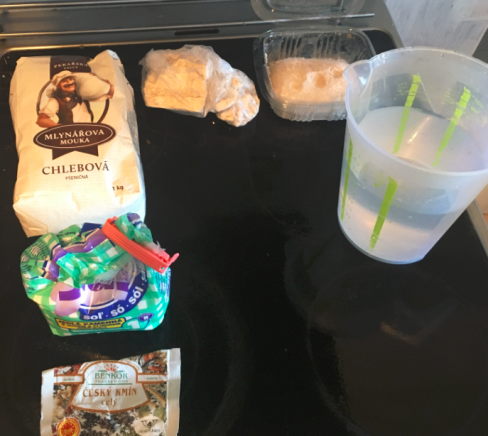 1 kg mouky2 čajové lžičky soli1 čajová lžička kmínu0, 5 litru vodykvásekVše míchat dokud nevznikne těsto.	Mísu s těstem překrýt hadrem a nechat cca 1 h vykynout,po vykynutí dát do formy.Formu vložit do předehřáté trouby a péct 30 minut na 150 stupňů celsia.Na dalších 30 minut snížit teplotu na 120 stupňů celsia,po půl hodině vyndat z troubya máte hotovo. 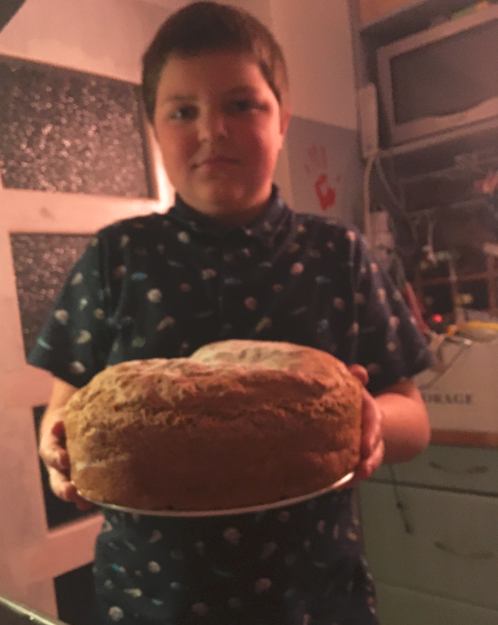 